Holycroft Primary SchoolPupil Premium Strategy:  Success for All 2018 - 2019Pupil Premium (PP) is allocated on the current number of pupils on free school meals (FSM) and 'Ever 6 FSM' (pupils identified as being FSM at any time within the last 6 years). The grant, which is additional to main school funding, is intended to address inequalities between pupils eligible for free school meals and their peers nationally, by ensuring that the funding to tackle disadvantage does reach the pupils who need it most.Amount of PP funding received at Holycroft:Identified barriers to educational achievement25% of our PP pupils also have Special Educational Needs or Disabilities35% of PP pupils are on the school vulnerability registerHistorically, attendance for PP pupils has been below national expectations.Historically low parental engagement with schoolLow parental aspirations for their child's attainmentHistorically poor learning behaviours Historically poor attendanceLow starting points: A significant proportion of PP pupils start school with a relatively poor level of development in Reading, Writing and Mathematics compared to other pupils in their cohort.  They also have low development in key aspects of prime areas, including their social and emotional development, and this an act as a barrier as they move up school. This reflects the sometimes-chaotic home lives some of our disadvantaged pupils have.Access to extra-curricular activities:  children are rarely given opportunities at home to benefit from education experiences such as visiting places of cultural interest.  Low levels of exposure to literacy, articulacy and correct use of spoken English How we will spend the funding: 2018 - 2019At Holycroft Primary, we have high aspirations and ambitions for all our pupils; every child matters.   We strongly believe that every child has the potential to achieve.  PP funding, along with allocations made from the school's main budget, will ensure that every pupil is able to achieve the same as, or exceed, all other children nationally.  The spending strategy has been determined by a thorough needs analysis of:In-school data returns End of Key Stage dataEvidence based research Evidence based research This has been key when continuing to develop our strategy, making the most efficient use of resources with highest impact.  We know that our long-term strategy, over time, has been embedded and has impact.  Therefore, refining and deepening our current best practice is the basis of our 2017/18 strategy.  Central to our strategy is the DfE research report, Supporting the attainment of disadvantaged pupils: Articulating success and good practice (Macleod, Sharp, Bernardinelli et al, 2015).  This research identified seven building blocks that are common in schools, which are more successful in raising the attainment of disadvantaged pupils:A whole-school ethos of attainment for allAddressing behaviour and attendanceHigh quality teaching for allMeeting individual learning needsDeploying staff effectivelyData driven and responding to evidenceClear, responsive leadershipOur intended outcomes, planned actions to achieve these outcomes and how we plan to measure the impact of our actions are outlined below against each of the seven building blocks.1.  A whole-school ethos of attainment for allOur school has an ethos of high attainment for all pupils, avoiding stereotyping disadvantaged pupils as all facing similar barriers or having less potential to succeed.  2.  Addressing barriers to learning:  behaviour, attendance and emotional supportWe ensure that effective positive behaviour strategies are in place.  We respond quickly to poor attendance and provide strong social and emotional support, including through working with families.  Key to this is early intervention.  We understand the link between attendance, behaviour and emotional support. We have extensive social and emotional support strategies in place, including developing close links with mental health services, creating a ‘social care’ hub within the school, providing support services and parent liaison staff, alongside teaching and learning interventions.3.  High quality teaching for allWe emphasise high quality teaching first and aspire to consistently high standards by setting expectations, monitoring performance and sharing best practice.   The importance of high quality teaching is supported by a study by the Sutton Trust (2011), which found that good teachers can make a large difference to pupils’ results overall, and are especially important for pupils from disadvantaged backgrounds. The effects of high-quality teaching are especially significant for pupils from disadvantaged backgrounds: over a school year, these pupils gain 1.5 years’ worth of learning with very effective teachers, compared with 0.5 years with poorly performing teachers. In other words, for poor pupils the difference between a good teacher and a bad teacher is a whole year’s learning. (Sutton Trust, 2012, p. 2)4.  Meeting individual learning needsStaff identify each pupil's challenges and interests.  They seek the best strategies to help each pupil make the next step in their learning.  We provide individual support for specific learning needs and group support for pupils with similar needs, routinely finding out about the barriers to learning for each individual and discussing them with the pupils and their families. The staff work as a team to pinpoint where exactly the barriers to learning lie and identify what might help each pupil to make progress. 5.  Deploying staff effectivelyWe have models of dispersed leadership and use our best teachers to work with pupils who need the most support and train teaching assistants to support pupils learning. Responsibilities are devolved to frontline staff and we look to use support staff more effectively. We are developing our use of TAs based on evidence-based research.  This includes ensuring they are well trained in supporting learning; deploying them to deliver high quality one-to-one and small group support; and ensuring a connection between learning from everyday classroom teaching and structured interventions (Sharples et al., 2015).  We aim to provide TAs with thorough training on pedagogy so that they understood the drivers for educational practice, how to provide quality questioning and give appropriate feedback.  TAs are also deployed to deliver interventions to small groups or individual pupils rather than always being class-based or assigned to specific pupils; deployment is based on the needs of pupils at the time rather than existing staffing structures. 6.  Data driven and responding to evidenceWe aim to use data more comprehensively to monitor pupils’ progress. We look to identify areas of need at every opportunity, for example  by baseline testing when pupils join Holycroft, during reviews of progress, and in all day-to-day teaching. Teachers upload pupils’ assessment data frequently - daily or weekly. Leaders and teachers scrutinise data for individual pupils, not just at the year group or class level. The Leadership Team monitor how each pupil progresses and closely monitors the success teachers have in supporting their pupils to make progress.7.  Clear, responsive leadershipWe are proud that our Leadership Team is made up of 'home grown' leaders.  Effective, Governor supported succession planning has been key to ensuring that our vision of success for all children remains paramount.   The Ofsted reports on the pupil premium (Ofsted 2013 and 2014a) emphasise the importance of leadership in promoting good progress among disadvantaged pupils. This is consistent with the wider literature on school leadership (Bloom et al., 2014; Fullan, 2014; Hattie, 2009; Seashore Louis et al., 2010; Leithwood and Seashore Lewis, 2012; Robinson et al., 2009) which highlights the importance of leadership focused on learning.   Our Leadership Team set the expectation of success for all. They clearly communicate our expectation that all pupils should work hard to achieve their potential and that everyone in the school will support them in this. They expect the progress of disadvantaged pupils to at least match that of their non-disadvantaged peers (nationally). All staff are involved in decision-making, from pupil level up to strategic level. Staff are empowered, valued and inspired to do their best for all pupils. *Cost Centres: proportion of total pupil premium funding expenditure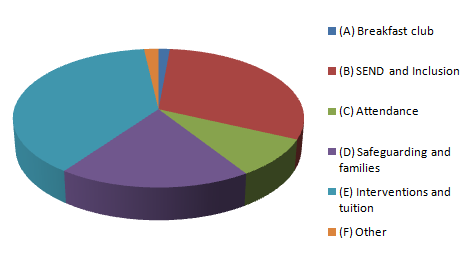 Linked documents:School Development PlanSafeguarding and Families Action PlansSEND Action PlanPhase Action Plans - EYFS, Middle and Upper YearsPupil Progress Meeting Action PlansCPD programmePerformance Management recordsLesson Study Model Action PlanEnglish, Maths and Curriculum Team plansBehaviour reportingAttendance reportingHT reportsFinancial year2014 - 20152015 - 20162016 - 20172017- 20182018 - 2019Total PP funding£210,765£196,108£186,162£180,529£156,400Early Years PPG received-£668£3,068£1,240PPG received£205,065£194,040£182,160£178,200£151,800LAC funding received£5,700£1,400£934£1,089£4,600Number of eligible PPG pupils155147138135115Outcomes soughtActions to be taken (by who)Expected measurable impactCost Centre*Strong AfL linksMisconceptions being addressed straight awayGreater challenge for higher attaining childrenTargeted use of support staffContinue to embed flexible groupings in class (SLT, CTs)Quality CPD (LM)Pupil Progress meetings (GM/LM)Cross phase moderationSupport staff appraisalTeachers will be better equipped at grouping pupils based on AfLWork will be set appropriate to the needs of pupilsFocussed groups will allow for misconceptions to be addressed immediatelySupport staff will be aware of their roles within the class and know how best to support pupils within these groups. B, F, DPupils respond to marking to improve their workMisconceptions are swiftly addressedQuality CPDImplement school impact marking code consistentlyMonitoring of use of marking code by SLTPupils will have dedicated time to purple polish their workPupil progress improves from lesson to lesson and over units of workPupils confidence will  increase within lessons, better equipping them with skills to complete the tasks setF, B, Consistently high standard of teaching and learning across all year groups with dips quickly identified and correctedMonitoring of Teaching and Learning across all groups  by SLTPupil progress and outcomes will be consistently high across school (measured at pupil progress meetings)Pupil books will be high qualityE, F, B, DIncreased social mobility of pupilsInvite past pupils into school as role models.Engage parents in education classes (Hub) to increase aspirations for themselves and their children.  High pupil progress and outcomesChildren from Holycroft accepted to selective Grammar schools Children from Holycroft accepted onto Further Education paths, including university.  B, C, D, E, FIncreased aspirations for all pupils, by all families.Family Learning courses to be run in the hub.Families to be part of EHCP reviews.Parent consultation afternoons to be actively promoted.TAFs to be established where parental engagement and aspiration Parents will complete courses and gain qualificationsAspirations of families for their children will be incorporated into reviewed EHCPsMore families will actively engage in parents afternoon.B, C, D, FReview schedule - on track?October 2018                 January 2019                           March 2019                             May 2019                     July 2019Review schedule - on track?October 2018                 January 2019                           March 2019                             May 2019                     July 2019Review schedule - on track?October 2018                 January 2019                           March 2019                             May 2019                     July 2019Review schedule - on track?October 2018                 January 2019                           March 2019                             May 2019                     July 2019Outcomes soughtActions to be taken (by who)Expected measurable  impactCost centre*Children consistently demonstrate Outstanding Learning Behaviours across school Improved metacognitive learning and independent learningChildren will consistently demonstrate high standards of personal development, behaviour and welfareEmbed Holycroft Outstanding Learning Behaviours (OLBs) across school, using the school's positive behaviour policy and:Golden Tickets homeAssembliesParent Consultation afternoonsPostcards homeAchievement assembliesPostersAssertive mentoring meetingsHalf termly behaviour rewardsConstructive Parent Consultation afternoonsChildren will be able to talk about their OLBs, know what they are good at and which OLBs they need to improveChildren strive to show OLBs around schoolParents understand the vision of OLBs and actively encourage their childrenB, D, E, FAttendance at school will improve  Regular monitoring and actions by the Attendance officerImportance of attendance shared with all families and pupils; higher attendance rates associated with higher attainment (Taylor, 2012).Attendance data will show that PPG pupils' attendance is at least as good as, or better than, national averages.  A, B, C. DAll children and families will be well supportedSafeguarding policies will be up to date.Early Help pathways will be established and monitored.Safeguarding and Families action plan will be written, monitored and evaluated.  Children will be safe and accessing learning. A, B, C, D, E, FAll pupils new to the school will quickly make good progress towards their targetsQuality transition processes from one setting to another (TC/HH/LM)Targets set (GM/LM)Areas of need quickly identified and provision put in place (class teachers and SENCO)Data will show that pupils are making at least expected progress.  A, B, C, D, E, FStaff will have additional  strategies to further engage children in their learningLesson Study Model:  Staff will work in triads to identify learning behaviours that are holding learning back.  As part of a planned cycle, staff will collaborate to find strategies to take learning forwards Data from the lesson study model and SPTO data will show that gaps in learning have been filled. FChildren with specific behaviour needs will be able to engage in all academic and social aspects of their timetableChildren will have bespoke IBPs written for them to positively encourage good behaviour and learning behaviour.  The school rules and IBPs will be followed consistently with all members of staff; some may need additional training.Interventions to support emotional development will be implemented when appropriate (BB)Children will be engaged in learning and making at least expected progress academically.  Quantitive measures (such as Boxall profiling and Leuvan's scales) will show improvements in emotional development.Intervention entry and exit data will show progress. B, C, D, ELAC will have their emotional needs catered for in schoolAll LAC will have bespoke PEPs written for them that identify aspects to develop and measurable strategies to do so (HH)PEP objectives will be metB, C, DVulnerable pupils will start the school with a full stomach and be ready to learnContinue to provide a breakfast club for vulnerable pupils.  Attendance at breakfast club will be good.Children who attend breakfast club will make at least good progress.B, CReview schedule - on track?October 2018                 January 2019                           March 2019                             May 2019                     July 2019Review schedule - on track?October 2018                 January 2019                           March 2019                             May 2019                     July 2019Review schedule - on track?October 2018                 January 2019                           March 2019                             May 2019                     July 2019Review schedule - on track?October 2018                 January 2019                           March 2019                             May 2019                     July 2019Outcomes soughtActions to be taken (by who)Expected measurable  impactCost Centre*All teaching in school to be good, the majority outstanding High quality CPD schedule (LM)Monitoring of Teaching and Learning and consistency (GM/LM)High quality NQT and RQT mentoring and induction programmes (LM)Individual staff research (All)Performance Management cycle completed (GM)Forest schools and outdoor provision implemented (RT)Implement a broad and balanced curriculum across school (GM)High quality PSHE curriculum embedded (PK)AfL strategies to be embedded across school (SLT)Impact Marking to be fully embedded and monitored (GM/LM)Report standards to Governors (GM)Monitoring records will show that all teaching is at least good and the majority outstanding.  All NQTs will pass their induction year.All staff will progress to at least the next point on their pay scale.Children will make progress against broad curriculum objectives, including PSHE and RE. Governors will know the quality of T and L across school.  B, D, E, FReview schedule - on track?October 2018                 January 2019                           March 2019                             May 2019                     July 2019Review schedule - on track?October 2018                 January 2019                           March 2019                             May 2019                     July 2019Review schedule - on track?October 2018                 January 2019                           March 2019                             May 2019                     July 2019Review schedule - on track?October 2018                 January 2019                           March 2019                             May 2019                     July 2019Outcomes soughtActions to be taken (by who)Expected measurable  impactCost Centre*All SENDCos will be appropriately qualifiedSEND pupils will make progress in line with group and individual targetsSENDCos to complete PGCE assignments (BB/NB)Both SENDCos to have a thorough induction programme led by the SEND strategy leader (LM)Rigorous tracking of progress for pupils with SEND (LM/BB)A comprehensive SEND action plan will be written, monitored and evaluated (LM/BB)PGCE SEN accredited SEN TeamPupils with SEN will make at least expected progress from their individual starting pointsB, F, DAll support staff will be used effectively to meet the needs of pupilsClass teachers will show deployment of support staff on their planning and use them to best impact in every lesson (all)Data will show that gaps in learning have been identified and filledA, B, C, D, E, FChildren with Speech, Language and Communication needs will be identified and their needs metChildren to be identified through evidence based screening (BB)SLCN interventions to be established and developed (BB).Intervention entry and exit data will show pupil progress.  Pupils with SLCN will make at least expected progress towards reaching and exceeding ARE.  B, D, ELooked After Children will quickly close the gap on their peers in all subjectsMeasurable PEPs will be written and implemented (HH)Bespoke provision ensures that pupil progress is accelerated year on year.  PEP objectives will be met.  A, B, C, D, EChildren with additional needs will have appropriate resources to support their progressAdditional learning resources will be purchased to support children with SEN (BB)Children with additional needs will make at least expected progress in relation to their starting points and individual targetsB, EChildren with limited life experiences, impacting negatively on learning and progress, will have the opportunity to broaden their knowledge and understanding of the world.Use the grant to subsidise funding for school trips, e.g. Lineham Farm (PW)Develop a broad and balanced curriculum (GM)Children's increased knowledge and understanding of the world will impact on confidence, vocabulary and language skillsF, EAll children will be able to learn because they are not hungry in the morningFunding for breakfast club to continue (PW)Children will make at least expected progressA, CGovernors have an accurate understanding of the quality of provision and outcomes for PP/SEND pupilsGovernors hold leaders to account and challenge any underperformance regarding provision and progress of PP pupilsAppoint a lead PP Governor and a lead SEND Governor to be proactive and ensure development and progress of PP pupils (LM)Governors hold staff accountable for low attainment, not accepting low aspirations and inconsistent performanceB, CSafeguarding and early intervention procedures will continue to be robustSee Safeguarding and Families action planOur most vulnerable pupils with PP will be fully engaged in learning and are at ARE or rapidly closing the gap. B, C, D, E, FChildren will make swift progress on entry to school in order to compensate for their significantly low starting pointsOne of the most influential variables is the attainment of disadvantaged pupils on school entry (Save the Children, 2012).  Funding to be used to accelerate progress in the Early Years - see EYFS action plan (HH) Provision in EYFS will be outstanding.  Children will rapidly close the gap on their peers nationally.  B, C, D, E, FTeachers and children will know exactly where the children are at in their learning and where they need to go next.  AfL will be used consistently well through school to identify next steps in learning.  Achieved through CPD and immediate feedback after monitoring (GM/LM)Impact Marking to be embedded across school (RR)Children will make at least good progress within a lesson and unit of work.  FReview schedule - on track?October 2018                 January 2019                           March 2019                             May 2019                     July 2019Review schedule - on track?October 2018                 January 2019                           March 2019                             May 2019                     July 2019Review schedule - on track?October 2018                 January 2019                           March 2019                             May 2019                     July 2019Review schedule - on track?October 2018                 January 2019                           March 2019                             May 2019                     July 2019Outcomes soughtActions to be taken (by who)Expected measurable  impactCost Centre*Skilled support staff who are up to date with current good practiceRegular support staff meetings to up skill staff and ensure good communication (GM/LM)Pupils will be well supported - observationB, E, D, FGaps in learning will be identified and addressed effectivelyInterventions to be delivered to appropriate children. Entry and exit data to be analysed (LM)Intervention data will show that pupils are making at least expected progressChildren with social and emotional needs will have targeted supportSENDCO to facilitate interventionsBoxall profiles will show an improvement in social and emotional development B, DChildren whose families do not engage with learning, and children whose families need additional support, will be well supported by the 'Holycroft Family'.  AHT lead improved support and provision for families - see action plan for further details (HH)Increased family engagement with school and outcomes for pupilsD, B, C, E, F, AAll children will attend school all the timeSchool Attendance Officer to target families in need of additional support.  Liaise with ESW.  CAF coordinator to target families.  Close collaboration between AO and HT (GM/SS)All children in school will meet their individual targets and the school attendance target  of 96%B, C, D, E, FReview schedule - on track?October 2018                 January 2019                           March 2019                             May 2019                     July 2019Review schedule - on track?October 2018                 January 2019                           March 2019                             May 2019                     July 2019Review schedule - on track?October 2018                 January 2019                           March 2019                             May 2019                     July 2019Review schedule - on track?October 2018                 January 2019                           March 2019                             May 2019                     July 2019Outcomes soughtActions to be taken (by who)Expected measurable  impactCost Centre*ALL staff will continue to have high expectations of all pupils' progress and outcomesSLT set aspirational targets for specific groups of pupils and individuals based on ARE (GM/LM)Pupil Progress Meetings (GM/LM)Performance Management Cycle (GM)Phase Action plans (CP, HH, BB)Pupil progress and outcomes will be at least goodF, B, DAll staff will be skilled at identifying and filling gaps in learningCPD - e.g. SPTO, AfL, Lesson Study ModelModeration of assessments on SPTOSPTO will be used consistently well to identify gaps in learning - evident on the trackerB, E, FTeachers and children will continue to know exactly where the children are at in their learning and where they need to go next.  AfL will be used consistently well through school to identify next steps in learning.  Achieved through CPD and immediate feedback after monitoring (GM/LM)Impact Marking to be embedded across school (RR)Children will make at least good progress within a lesson and unit of work.  B, D, FAll staff will continue  to use data effectivelyTraining on SPTO, moderation between year groups and phases (LM)Pupil progress will be at least good due to gaps in learning being quickly identified and filledF, B, DAll pupils will make good progress from key stage to key stage'The variable with the strongest positive relationship with disadvantaged pupils’ attainment at Key Stage 2 was their attainment at Key Stage 1.Continue dispersed leadership model (SMT)Progress between key stages will be at least consistently good due to children being rigorously monitored from year to year and key stage to key stage  B, C, D, E, FReview schedule - on track?October 2018                 January 2019                           March 2019                             May 2019                     July 2019Review schedule - on track?October 2018                 January 2019                           March 2019                             May 2019                     July 2019Review schedule - on track?October 2018                 January 2019                           March 2019                             May 2019                     July 2019Review schedule - on track?October 2018                 January 2019                           March 2019                             May 2019                     July 2019Outcomes soughtActions to be taken (by who)Expected measurable  impactCost Centre*Clear vision will continue to be  communicated in setting goals and instilling a sense of urgency in instilling themHigh quality CPD programme (LM)Customs and practices by Leadership team - act as role models, exhibit the behaviours we to see in our staff and follow through the policies and approaches we are implementing (SLT)SDP communicated to all staff (GM)Pupil progress meetings (GM/LM)A commonly owned plan for success, staff empowered to  take collective leadership for achieving success Team Holycroft.... pupil progress and outcomesB, D, FAll staff will continue to know the end of year targets for all children in their class. Set aspirational targets for specific groups of pupils based on ARE and make clear that all are accountable for raising the attainment of all pupils (GM/LM)All pupils will be on track to reach ARE at the end of KS2B, C, D, EAll staff will know the next steps for their professional development and be proactive in achieving them.  Focus on high quality teaching and identifying the learning needs of individual pupils (GM/LM)Regular monitoring, including immediate feedback; transparency and active learning for all.  Staff to be encouraged to reflect on their own practice and identify ways to improve (GM/LM)Completed Performance Management cycles.  Monitoring records will show an improvement in the quality of teaching and learning. FThe school Impact Marking Policy will be fully embedded across schoolTraining in high quality feedback (impact marking) from RRPupil books and data will evidence progress due to impact markingFSchool resources will be used effectively, including staff resourcesResources to be linked to SDP (GM)Children will be able to make at least expected progress All School will continue to embed strong data systems, analyse results and make sure everyone acts on them School will continue to have effective, efficient systems for leaders to identify aspects of strength across school and areas to developPupil Progress meetingsPhase Leader Action PlansSPTO CPD and moderationBSquaredBoxall ProfilingSIMsCurriculum TeamsCPOMSData will be used accurately to identify learning needs of individuals and groups, review progress and address underperformance quickly. B, C, D. E, FAll staff are accountable for raising attainment of all childrenPerformance Management cyclePupil Progress meetingsPhase Leader Action PlansCurriculum TeamsTeachers know pupils' aspirational targets and plan across the curriculum to meet themB, C, D, E, FGovernors have an accurate understanding of the quality of provision and outcomes for PP pupilsGovernors hold leaders to account and challenge any underperformance regarding provision and progress of PP pupilsAppoint a lead PP Governor to be proactive and ensure development and progress of PP pupilsPupil Premium termly report (LM)Governors hold staff accountable for low attainment, not accepting low aspirations and inconsistent performanceB, D, CStaff will continue to be well supported by Leadership, able to take risks with their practice and have a good work/life balanceStaff wellbeing embedded into Leadership customs and practices, including CPD (GM/LM)Staff questionnaireB, D, F, EStaff will continue to be willing to challenge the status quo, take risks and explore innovationsOpen classroomsPupil progress meetingsPerformance ManagementSubject Leadership teams (shared responsibilities and forum for development)Lesson Study modelStaff questionnairePupil progress and outcomesB, D, F, E, CAll staff will continue to be outward looking, including building external networks and partnerships.Sharing of information and working in partnership with colleagues, pupils, families and the local community.CPOMSSLEsImpact on pupil progress and outcomesB, D, F, E, CCurrent staff will be upskilled to take on more specialist roles within school and impact on attainment in other schoolsNPQSLSLE developmentSEN PGCENPQMLDeputy/Headship MentoringRecognised qualifications gained by staffB, D, FE, Review schedule - on track?October 2018                 January 2019                           March 2019                             May 2019                     July 2019Review schedule - on track?October 2018                 January 2019                           March 2019                             May 2019                     July 2019Review schedule - on track?October 2018                 January 2019                           March 2019                             May 2019                     July 2019Review schedule - on track?October 2018                 January 2019                           March 2019                             May 2019                     July 2019